Dividing Scientific Notation					Name ________________Converting Numbers to Scientific Notation1) 45.3 × 102 = ________________ × 10 _____	2) 0.0045 × 10 = ________________ × 10 _____3) 235.4 × 10-4 = ________________ × 10 _____	4) 0.78 × 10-1 = ________________ × 10 _____Dividing Scientific Notation1. 						2. 3. 						4. 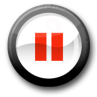 Pause the video and try the problems on your own!Then press play and check your answers with a color pen.